ОПИСАНИЕОСНОВНОЙ ОБРАЗОВАТЕЛЬНОЙ ПРОГРАММЫВЫСШЕГО ОБРАЗОВАНИЯМосква 20151. ХАРАКТЕРИСТИКА ПРОФЕССИОНАЛЬНОЙ ДЕЯТЕЛЬНОСТИ ВЫПУСКНИКА ОБРАЗОВАТЕЛЬНОЙ ПРОГРАММЫ МАГИСТРАТУРЫ ПО НАПРАВЛЕНИЮ ПОДГОТОВКИ 38.04.041.1. Область профессиональной деятельности выпускникаОбласть профессиональной деятельности магистров включает:государственное и муниципальное управление;управление в государственных и муниципальных учреждениях и предприятиях;управление в социальной сфере;управление в некоммерческих организациях и иных организациях на должностях по связям с государственными органами и гражданами.1.2. Объекты профессиональной деятельности выпускникаОбъектами профессиональной деятельности магистров являются:органы государственной власти Российской Федерации, органы государственной власти субъектов Российской Федерации;органы местного самоуправления;государственные и муниципальные предприятия и учреждения;институты гражданского общества;общественные организации;некоммерческие и коммерческие организации;международные организации и международные органы управления;иные организации, подразделения по связям с государственными и муниципальными органами и гражданами.1.3. Виды профессиональной деятельности выпускникаМагистр по направлению подготовки 38.04.04 Государственное и муниципальное управление готовится к следующим видам профессиональной деятельности:консультационная и информационно-аналитическая;проектная;научно-исследовательская и педагогическая.1.4. Задачи профессиональной деятельности выпускникаМагистр по направлению подготовки 38.04.04 Государственное и муниципальное управление должен решать следующие профессиональные задачи в соответствии с видами профессиональной деятельности:консультационная и информационно-аналитическая деятельность:консультирование государственных, некоммерческих и хозяйственных организаций;формирование баз данных, оценка их полноты и качества, применение этих данных для экспертной оценки реальных управленческих ситуаций;разработка административных регламентов, проектов должностных регламентов государственных и муниципальных служащих, должностных обязанностей сотрудников организаций;проектная деятельность:составление прогнозов развития организаций, учреждений и отдельных отраслей и предприятий, регионов (с учетом имеющихся социальных, экологических проблем, соблюдения требований безопасности);разработка программ социально-экономического развития федерального, регионального и местного уровня;обоснование и анализ исполнения социальных и экономических программ с использованием методов проектного анализа;разработка технико-экономического обоснования и определение вероятной эффективности инвестиционных проектов, в том числе и в социальной сфере;научно-исследовательская и педагогическая деятельность:участие в научно-исследовательских работах по проблемам государственного и муниципального управления, подготовка обзоров и аналитических исследований по отдельным темам направления подготовки;подготовка и апробация отдельных образовательных программ и курсов, представление результатов исследований для других специалистов.2. КОМПЕТЕНЦИИ ВЫПУСКНИКА ОБРАЗОВАТЕЛЬНОЙ ПРОГРАММЫ МАГИСТРАТУРЫ ПО НАПРАВЛЕНИЮ ПОДГОТОВКИ 38.04.04, ФОРМИРУЕМЫЕ В РЕЗУЛЬТАТЕ ЕЕ ОСВОЕНИЯ Результаты освоения образовательной программы магистратуры определяются приобретаемыми выпускником компетенциями, то есть его способностью применять знания, умения и личные качества в соответствии с задачами профессиональной деятельности.2.1. В результате освоения образовательной программы магистратуры выпускник должен обладать следующими общекультурными компетенциями (ОК):способностью к абстрактному мышлению, анализу, синтезу (ОК-1);готовностью действовать в нестандартных ситуациях, нести социальную и этическую ответственность за принятые решения (ОК-2);готовностью к саморазвитию, самореализации, использованию творческого потенциала (ОК-3).2.2. В результате освоения образовательной программы магистратуры выпускник должен обладать следующими общепрофессиональными компетенциями (ОПК):способностью к анализу, планированию и организации профессиональной деятельности (ОПК-1);готовностью к коммуникации в устной и письменной формах на русском и иностранном языках для решения задач в области профессиональной деятельности (ОПК-2);готовностью руководить коллективом в сфере своей профессиональной деятельности, толерантно воспринимая социальные, этнические, конфессиональные и культурные различия (ОПК-3).2.3. В результате освоения образовательной программы магистратуры выпускник должен обладать следующими профессиональными компетенциями, соответствующими видам профессиональной деятельности, на которые ориентирована образовательная программа магистратуры (ПК):консультационная и информационно-аналитическая деятельность:способностью осуществлять верификацию и структуризацию информации, получаемой из разных источников (ПК-11);способностью использовать информационные технологии для решения различных исследовательских и административных задач (ПК-12);способностью критически оценивать информацию и конструктивно принимать решение на основе анализа и синтеза (ПК-13);проектная деятельность:способностью систематизировать и обобщать информацию, готовить предложения по совершенствованию системы государственного и муниципального управления (ПК-14);способностью выдвигать инновационные идеи и нестандартные подходы к их реализации (ПК-15);способностью к кооперации в рамках междисциплинарных проектов, работе в смежных областях (ПК-16);способностью использовать знание методов и теорий гуманитарных, социальных и экономических наук при осуществлении экспертных и аналитических работ (ПК-17);научно-исследовательская и педагогическая деятельность:владением методами и специализированными средствами для аналитической работы и научных исследований (ПК-18);владением методикой анализа экономики общественного сектора, макроэкономическими подходами к объяснению функций и деятельности государства (ПК-19);владением методами и инструментальными средствами, способствующими интенсификации познавательной деятельности (ПК-20).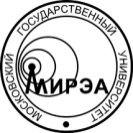 МИНОБРНАУКИ РОССИИФедеральное государственное бюджетное образовательное учреждениевысшего образования«Московский технический университет»МИРЭАНаправление подготовкиНаправление подготовкиНаправление подготовки38.04.04 Государственное и муниципальное управление38.04.04 Государственное и муниципальное управление(код и наименование в соответствии с ФГОС)(код и наименование в соответствии с ФГОС)Магистерская программаМагистерская программаМагистерская программаИнформационные технологии в государственном и муниципальном управленииИнформационные технологии в государственном и муниципальном управлении(наименование магистерской программы)(наименование магистерской программы)ИнститутИнновационных технологий и государственного управления (ИНТЕГУ)Инновационных технологий и государственного управления (ИНТЕГУ)Инновационных технологий и государственного управления (ИНТЕГУ)Инновационных технологий и государственного управления (ИНТЕГУ)(полное и краткое наименование)(полное и краткое наименование)(полное и краткое наименование)(полное и краткое наименование)Форма обученияФорма обученияОчнаяОчнаяОчная(очная, очно-заочная, заочная)(очная, очно-заочная, заочная)(очная, очно-заочная, заочная)Срок обученияСрок обучения2 года (104 недели)2 года (104 недели)2 года (104 недели)ТрудоемкостьТрудоемкость120 зачетных единиц120 зачетных единиц120 зачетных единицФорма выпускной квалификационной работыФорма выпускной квалификационной работыФорма выпускной квалификационной работыФорма выпускной квалификационной работыМагистерская диссертация(в соответствии с ФГОС)Квалификация (степень) выпускникаКвалификация (степень) выпускникаКвалификация (степень) выпускникаКвалификация (степень) выпускникаМагистр(наименование в соответствии с ФГОС)